  Heart of Virginia Terrier Trial I and II presented by Chet and Janie Atkins 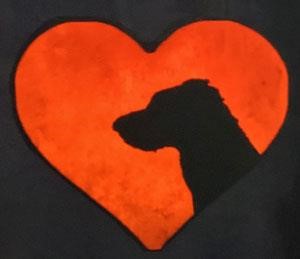 March 11 & 12 , 2023Sanctioned by The Jack Russell Terrier Club of America, Inc. Five County Fairgrounds Farmville, VA Trial Chair- Saturday- Janie Atkins Co- Chair- Saturday- Chet Atkins Trial Chair- Sunday- Chet Atkins Co-Chair- Sunday- Janie Atkins Conformation: Saturday- Connie Jones                       Sunday- Martha MilliganGo to Ground: Saturday- Marina Sauer                      Sunday- Stephanie Poppe Super Earth:    Saturday- Stephanie Poppe                      Sunday- Marina SauerRacing:                      Saturday-   Sue Farmer                                 & Sunday   Agility :                     Saturday-   CJ Fithian                                 & Sunday     Trailing and Locating: Saturday-   Alaynna Baggenstoss                                 & Sunday    Brush Hunt:               Saturday-   Sue Farmer and Linda                                  & Sunday   Pereboom Thunder Tunnel:        Saturday-    Miranda Gravitte                                & SundayLure:                        Saturday-     Michael Gravitte                                & SundayGENERAL RULES FOR EXHIBITORS: All sanctioned classes are open to Jack Russell Terriers only. Exhibitors and owners of terriers entered must be current JRTCA members and MUST NOT be a member of a conflicting JRT organization or register their JRT in any all- breed registry or conflicting JRT organization registry.  If exhibitors are found to be in violation of this policy, entry will be disqualified, and no refunds given.  If violation is confirmed after the trial, placements will be voided from all JRTCA records.  Exhibitors must submit a completed entry form including a signed waiver for every trial they enter. Entries MUST be within the 10”-15” JRTCA height standard for all sanctioned classes (with the exception of pups who have not yet met the 10” height standard); measuring devices will be available on trial grounds. Puppies (under 12 months of age) are not eligible for championship in any division but their own.  Puppies are eligible to compete only if they have reached their 4-month birthday (not 16 weeks). A puppy's age is the actual age the pup is on the day of the trial. Bitches in season may not compete in any division. Pre-entry fees of bitches in season will be refunded with a veterinarian certificate from the owner or as otherwise agreed upon by the Trial Chairperson. Spayed and neutered terriers may compete in Miscellaneous Conformation. They may compete in Puppy, Family*, open or Working Conformation. *NOTE: For Family Classes, Brood Bitch and Stud Dogs entered may not be spayed or neutered.  The offspring at their side may be intact or spayed/neutered. A terrier bred by a Sanctioned JRTCA judge may not be shown under that Judge in the conformation division. Terriers owned or co-owned by the Trial Chairperson, or any member in their household may not be entered in any phase of the competition with the exception of the Child and Youth Handling classes. Terriers owned by judges may not be entered in the division in which they are judging but may enter the competition in any other division. Terriers owned by stewards may be entered in any division provided they find a substitute to perform their duties or have someone else show their terriers. Requests for the measurement of a terrier entered in any class, may be made only by another exhibitor in that same class or by the judge EXCEPT in racing.  Request for measurement of a terrier in racing may be made by the judge or by an exhibitor with a terrier entered in the same class; OR if the classes are split by gender, may call for the measurement of a terrier of the opposite gender in the same age and height category.( Example: The owner of any under adult dog entered in racing may call for measurement of an under adult bitch as the potential exists for them to race each other  in the championship races.) Exhibitors racing puppies may call for measurement of a puppy in a different age category as long as it is in the same height category.  The person making the request for measurement must name the terrier or terriers they wish to have measured, but requests for measurement of an entire class will not be honored.  The measurement of the terrier will be considered the terrier's official height for the duration of the trial.  Only JRTCA height cards issued after September 1999 will be honored. Excessive use of squeaky or fur-like baiting devices by exhibitors is prohibited in the conformation ring and may result in the exhibitor being excused from the class. “excessive use” will be at the judge’s discretion. Exhibitors participating in the JRTCA Working Terrier classes or Certificate Go to Ground and Certificate Super Earth must submit appropriate JRTCA certificates with pre-entries or at the time of post-entry. The judge may require a copy of the certificate be presented to the ring/den steward at the time of judging.  Registered terriers may submit a copy of NHC certificate signed by a JRTCA Working Judge within 30 days of the date it was issued. Puppies under the age of 3 months are not permitted on the trial grounds.  Any person violating this rule will be excused from all classes entered and asked to leave the trial site. This rule also applies to RV’s and campers at the trial site. All dogs must be leashed or crated except when competition requires off leash work.  No liberty leashes allowed. Overly aggressive dogs or the owner’s failure to control their dog, may result in disqualification at the discretion of the judges or the trial chairperson. The abuse of dogs or severe disciplining of dogs on the trial grounds is prohibited.  Anyone demonstrating such behavior will be asked to leave the trial site and no entry fees will be refunded. Dogs- other than Jack Russell Terriers-on the grounds may be excluded or permitted at the discretion of the trial chairperson. Exhibitors are responsible to double check the classes they have entered and to be on time. No refunds will be given for missed classes. The owner/handler of a terrier entering any class does so at their own risk and agrees to abide by the rules of the JRTCA and the trial.  A copy of the JRTCA Rule Book can be obtained by contacting the JRTCA office @434-561-3655 or download from the JRTCA website-www.terriers.com. Unsportsmanlike conduct or the use of foul and abusive language will not be tolerated. Anyone demonstrating such conduct will be asked to leave the trial site and no entry fees will be refunded.  In addition, such conduct will be subject to penalties which may include suspension of membership, restriction from entering the JRTCA National Trial and/or fines. Trial chairpersons have the right to refuse any entry at their sole and absolute discretion. All dogs brought to JRTCA sanctioned trials, must be current on vaccinations.  No dog, of any age, may be brought to a trial that is suspicious of contagious or infectious disease. THE JUDGES DECISIONS CONCERNING PLACEMENT ARE FINAL IN ALL DIVISIONS. RACING RULES: ALL TERRIERS MUST BE MUZZLED. Plastic basket muzzles or close-ended cloth muzzles only. No figure 8 muzzles or open-ended muzzles. Black, tan or white muzzles only. No brightly colored muzzles, please. No Baskerville muzzles. Any terrier entering the catch pen area during a race without a secured muzzle will be disqualified.  No refund will be given. Exhibitors must have entries ready to race, be aware of their classes and be ready when called. In the event a heat is missed, permission to run in a later heat is granted at the discretion of the racing judge or steward.  There are no refunds for missed classes. Once entries are loaded into the starting gate, all handlers shall proceed to the finish line and be ready to receive their terriers. In a hurdle race, any terrier going around the hurdle will be disqualified. Senior hurdle racing classes must be run over lower height hurdles. If a brush or lure is caught, or in some way the movement or lack of movement of the lure delays or alters the forward motion of any terrier, the race will be re-run. Entries must cross the finish line completely to place in a race.  The finish line is the back side of the barrier. First to the hole is not necessarily first through the hole. Any terrier engaged in fighting shall be disqualified by the racing judge from any further racing. No refund will be given. Racing Championships are determined by a run-off of the first-place terrier in each class and each section.  To be eligible to run in the championship race, the terrier MUST have entered and RUN in both the flats and steeplechase classes.  A terrier that is not entered in both classes and has not run in both classes is not eligible to run in the championship race.  In this case, the second-place terrier becomes eligible to run in the Championship race, assuming it was entered and ran in both classes. Once the racing division has begun, NO requests for measurement will be honored. Adult terriers MAY NOT CROSS ENTER between adult, veteran and senior classes.      Racecourse set-up: 300-foot track; up to 14-inch foam jumps; foam catch barrier;30-foot catch pen with trained, experienced catchers and a “joebag” as the back stop. DIVISION A-RACING Section 1.    FLAT RACES Class 1:          Pups, 4 up to 6 months;(non-sanctioned) Class 2:          Pups, 6 up to 9 months, up to 12 ½” Class 3:           Pups, 6 up to 9 months, over 12 ½” up to 15” Class 4:           Pups, 9 up to 12 months, up to 12 1/2” Class 5:           Pups, 9 up to 12 months, over 12 ½” up to 15” Class 6:           Senior Dogs, 9 yrs. And older, 10” up to 12 1/2” Class 7:           Senior Dogs, 9 yrs. And older, over 12 ½” up to 15” Class 8:           Senior Bitches, 9 yrs. And older, 10” up to 12 ½” Class 9:           Senior Bitches, 9 yrs. And older, over 12 ½” up to 15” Class 10:         Dogs, 1 yr. And older, 10” up to 12 ½” Class 11:         Dogs, 1 yr. And older, over 12 ½” up to 15” Class 12:         Bitches, 1 yr. And older, 10” up to 12 ½” Class 13:         Bitches 1 yr. And older, over 12 ½” up to 15” Class 14:         Veteran Dogs, 6 yrs. And older, 10” up to 12 ½” Class 15:         Veteran Dogs, 6 yrs. And older, over 12 ½” up to 15” Class 16:         Veteran Bitches, 6 yrs. And older, 10” up to 12 ½” Class 17:         Veteran Bitches, 6 yrs. And older, over 12 ½” up to 15” Class 18:          Other Earthdog – any terrier that will fit into a 9-inch hole( non-sanctioned) Section 2.    STEEPLCHASE RACES (Puppies and seniors over low hurdles- up to 8”) Class 19:         Pups, 6 up to 9 months, up to 12 ½” Class 20:         Pups, 6 up to 9 months, over 12 ½” up to 15” Class 21:          Pups, 9 up to 12 months,up to 12 ½” Class 22:         Pups, 9 up to 12 months, over 12 ½” up to 15” Class 23:         Senior Dogs, 9 yrs. and older, 10” up to 12 ½” Class 24:         Senior Dogs, 9 yrs.  and older, over 12 ½” up to 15” Class 25:         Senior Bitches, 9 yrs. and older, 10” up to 12 ½” Class 26:         Senior Bitches, 9 yrs. and older, over 12 ½” up to 15” Class 27:       PUPPY CHAMPIONSHIP- UP TO 12 ½”: Open to 1st place winners of classes 2,4,19 & 21. Class 28:       PUPPY CHAMPIONSHIP- over 12 ½” UP TO 15”: Open to 1st place winners of classes 3,5,20 & 22. Class 29:      SENIOR CHAMPIONSHIP- 10” TO 12 ½”: Open to 1st place winners of classes 6, 8, 23 & 25. Class 30:      SENIOR CHAMPIONSHIP- 12 ½” up to 15”: Open to 1st place winners of classes 7, 9, 24 & 26. Section 2.     STEEPLECHASE RACES-cont. (Adults and veterans over high hurdles- up to 16”) Class 31:       Dogs, 1yr, and older, 10” up to 12 ½” Class 32:       Dogs, 1 yr. And older, over 12 ½” up to 15” Class 33:        Bitches, 1 yr. And older, 10” up to 12 ½” Class 34:        Bitches, 1 yr. And older, over 12 ½” up to 15” Class 35:        Veteran Dogs, 6 yrs. And older, 10” up to 12 ½” Class 36:        Veteran Dogs, 6 yrs. And older, over 12 ½” up to 15” Class 37:        Veteran Bitches, 6 yrs. And older, 10” up to 12 ½” Class 38:        Veteran Bitches, 6 yrs. And older, over 12 ½” up to 15” Class 39:        Other Earthdog- any terrier that will fit into a 9-inch hole (non-sanctioned) Class 40:       ADULT CHAMPIONSHIP- 10” UP TO 12 ½”: Open to 1st place winners of classes 10, 12, 31 & 33. Class 41:       ADULT CHAMPIONSHIP - over 12 ½” UP TO 15”: Open to 1st place winners of classes 11, 13, 32 & 34. Class 42:      VETERAN CHAMPIONSHIP -10” UP TO 12 ½”: Open to 1st place winners of classes 14, 16, 35 & 37. Class 43:      VETERAN CHAMPIONSHIP- over 12 ½” UP TO 15”: Open to 1st place winners of classes 15, 17, 36& 38. DIVISION B:  CONFORMATION Cross entering is not permitted within or between the Open and Working sections. Exhibitors participating in the working classes must submit the appropriate JRTCA paperwork with entries. The judge may require a copy of The National Hunting Certificate to be presented to the ring steward at the time of judging. Registered terriers may submit a copy of the NHC application, signed by a JRTCA working judge, within 30 days of the date it was issued. Spayed or neutered terriers may only compete in miscellaneous conformation classes. Section 1: 4 up to 6-month puppy conformation Class 44:   Dog pups, 4-6 monthsClass 45:   Bitch pups, 4-6 months Class 46:   Best 4-6-month puppy and Reserve.                    Open to 1st & 2nd place winners of classes 44 & 45. Section 2: 6-12-month puppy conformation Class 47:     Dog pups,6-9 months, smooth Class 48:     Dog pups, 6-9 months, rough/broken Class 49:     Dog pups, 9-12 months, smooth Class 50:     Dog pups, 9-12 months, rough/broken Class 51:     Best 6- 12-month dog pup and reserve.                   Open to 1st and 2nd place winners of classes 47,48,49 & 50. Class 52:     Bitch pups, 6-9 months, smooth Class 53:     Bitch pups,6-9 months, rough/broken Class 54:     Bitch pups,9-12 months, smooth Class 55:     Bitch pups,9-12 months, rough/broken Class 56:     Best 6-12-month bitch pup and reserve.                      Open to 1st and 2nd place winners of classes 52,53,54&55. Class 57:       Puppy Champion and Reserve. Open to best and reserve classes 51 & 56. Section 3: JRTCA WORKING TERRIER CONFORMATION Open to any JRTCA registered terrier owned by a JRTCA member which holds a JRTCA Natural Hunting Certificate Terriers entering the working section MAY NOT cross enter into the open section: No cross entering is permitted within the working section. Classes may be combined by height and coat type at the trial chairperson’s discretion. Class 58:      Bronze Medallion Dog: Open to any dog that has earned the JRTCA Bronze Medallion for Special Merit in The Field. Class 59:     Bred by Exhibitor Working Dog: Open to and Working Jack Russell Terrier owned and bred by the exhibitor- under whose kennel prefix the terrier is registered; must be handled by the breeder or a member of the breeders immediate family. Class 60:      Working Terrier Dog, 10- 12”, smooth Class 61:      Working Terrier Dog, 10-12 ½”, rough/broken Class 62:      Working Terrier Dog, over 12 ½ -15”, smooth Class 63:      Working Terrier Dog, over 12 ½ -15”, rough/broken Class 64:      Veteran Working Terrier Dog: Open to any working terrier 6 years or older. Class 65:     Best Working Terrier Dog and Reserve: Open to 1st & 2nd place winners of classes 58,59,60,61,62,63 &64. No entry fees. Class 66:      Bronze Medallion Bitch: Open to any bitch that has earned the JRTCA Bronze Medallion for Special Merit in The field. Class 67:      Bred by Exhibitor Working Bitch: Open to any Working Jack Russell Terrier owned and bred by the exhibitor-under whose kennel prefix the terrier is registered; must be handled by the breeder or a member of the breeders immediate family. Class 68:      Working Terrier Bitch: 10-12 ½”, smooth Class 69:      Working Terrier Bitch: 10- 12 1/2”, rough/broken Class 70:      Working Terrier Bitch: over 12 ½ -15”, smooth Class 71:      Working Terrier Bitch: over 12 ½ – 15”, rough/broken Class 72:      Veteran Working Terrier: Open to and working terrier 6 years or older. Class73:       Best Working Terrier Bitch and Reserve: Open to 1st & 2nd place winners of classes66,67,68,69,70,71&72. No entry fees. Class 74:      JRTCA WORKING TERRIER CHAMPION AND RESERVE: Open to 1st and 2nd place winners of classes 65 & 73. No entry fees. Section 4: Miscellaneous: Class 75:      Spay/Neutered Terriers Class 76:      Costume Class: Open to any terrier who will play dress-up. Judged on originality and creativeness. Non-sanctioned. ** Honoring Barbara Murter – a very special terrier Lover who was- over the moon- for a good costume class.  Special prizes. Suitability: Open to any terrier, including those who have been spayed or neutered. The terrier selected is the dog the judge would Choose to take hunting to each quarry. Class 77:      Suitability to Grey Fox Class 78:      Suitability to Red Fox Class 79:      Suitability to Groundhog Class 80:      Suitability to Raccoon/badger Class 81:      Suitability Champion and Reserve ( non-sanctioned) Open to 1st   & 2nd                place winner of classes 77,78,79&80. Section 5:  Open Adult Conformation No cross entering within the open section and Working section. Class 82:      Bred by Exhibitor Dog. Open to any adult JRT dog owned/ bred by the exhibitor; must be handled by the breeder or a member of the breeder’s immediate family. Class 83:      Dogs, 1 yr. & older, 10- 12 ½”,smoothClass 84:      Dogs, 1 yr. & older, 10- 12 ½”,rough/broken Class 85:      Dogs, 1 yr. & older, over 12 ½ – 15”,smooth Class 86:      Dogs, 1 yr. & older, over 12 ½ -15”,rough/broken  Class 87:     Best Dog and Reserve: Open to 1st and 2nd place    winners of classes 82,83,84,85,86. No entry fee. Class 88:      Bred by Exhibitor Bitch. Open to any adult JRT bitch owned / bred by the exhibitor; must be handled by the breeder or a member of the breeder’s immediate family Class 89:      Bitches, 1 yr. & older, 10-12 ½”, smooth Class 90:      Bitches, 1 yr. & older, 10-12 ½”, rough/broken Class 91:      Bitches, 1 yr. & older, over 12 ½-15”,smooth Class 92:      Bitches, 1 yr. & older, over 12 ½ -15”,rough/broken  Class 93:     Best Bitch and Reserve: Open to 1st and 2nd place winners of classes 88,89,90,91,92 Class 94:     Open Terrier conformation Champion and Reserve: open to 1st and 2nd place winners of classes 87 and 93. DIVISION C: CHILD/YOUTH *** Child/youth handler will be the 1st class after racing Class 95:     Child Handler: Open to kids age 5-9 handling a JRT. Judged on child’s ability to present the terrier and knowledge of the JRT. Quality of the terrier is not considered. Class 96:      Youth Handler: Open to kids age10-16 handling an adult                              JRT. Judged on youth’s ability to present the dog. Quality of the dog is not consideredClass 97:       Youth GTG:     Open to kids age10-16 handling an adult JRT. Judged on youth’s knowledge of GTG rules. To be run through the novice GTG tunnel. Time is not considered. Class 98:       Youth Handler Hi-point and reserve: Awarding the highest scoring youth and runner-up in classes 96 and 97 for each day. DIVISION D: GO TO GROUND All Open and Championship classes are allowed 1 second per foot of tunnel to reach quarry. Class 99:      Pre-novice puppy: Open to any JRT pup 4-6 months. Entry in this class does not affect pup’s eligibility to enter the novice class after 6 months of age. (1 minute to reach quarry; work quarry for 15 seconds, may leave earth and re-enter until quarry is reached.) Class 100:      Novice Puppy: Open to JRTs 6-12 months which have not scored 100% in this class at any JRTCA trial. Entries earning a passing score at this trial, may-after payment of entry fee- enter the open puppy class. (1 minute to reach quarry; may leave and re-enter earth several times until quarry is reached; work quarry for 30 seconds without a break in work and without leaving quarry.) Class 101:      Novice Adult: open to JRT 1 yr. and older which have not scored a 100 % in this class at a previous JRTCA trial. Entries earning a passing score at this trial, may-after payment of entry fee-enter the open adult class at this trial.  Class 102:     Open Puppy: Open to JRT 6-12 months which have scored a 100 % in a novice GTG class at this or a previous JRTCA trial. Not open to any pup which have previously achieved 100 % in this class. Puppies earning a score of 100 % at this trial, may- upon payment of entry fee-enter the puppy championship class at this trial OR may continue competing in Open Puppy GTG class at future trials.  (1 second per 1 foot of tunnel; may leave and re-enter earth 1 time until quarry is reached; work quarry for 1 minute without a break in work and without leaving quarry.) Class 103:      Open Adult-Open to any adult JRT which have scored a 100% in a novice GTG class at this or previous JRTCA trial. (1 second per 1 foot of tunnel. May leave and re-enter earth 1 time until quarry is reached. Work quarry for 1 minute without a break in work and without leaving quarry.) Class 104:     Puppy Championship: Open to JRT 6-12 months which earned a 100% in an open puppy GTG class at this or previous JRTCA trial. A copy of a 100% score sheet shall be submitted with pre-entry or be shown to the den steward at the time of the class. 1St & 2nd place winners will be Puppy Go to Ground Champion and Reserve. (1 second per 1 foot of tunnel; may leave and re-enter earth once before quarry is reached; work quarry for 1 minute without a break in work and without leaving quarry.)Once a puppy competes in the Puppy Championship class, they cannot return to the Open class. Class 105:     Adult Championship Certificate 10-12 ½”: Open to any JRT, 1yr and older which holds a JRTCA Trial Certificate. Copy of the certificate must be submitted with pre-entry or shown to the den steward at the time of class. 1st and 2nd place winners will be Champion and Reserve Champion. (1 second pre 1 foot of tunnel; may not leave earth; work quarry for 1 minute without a break in work and without leaving the quarry.) Class 106:     Adult Championship Certificate over 12 ½ -15”: Open to any JRT, 1 yr. and older which holds a JRTCA Trial Certificate. Copy of the certificate must be submitted with pre-entry or shown to the den steward at the time of class. 1st and 2nd place winners will be Champion and Reserve Champion. (1 second per 1 foot of tunnel; may not leave earth; work quarry for 1 minute without a break in work and without leaving the quarry.) Class 107:     Veteran Championship Certificate:10-12 ½”: Open to any JRT 6 yrs. or older which hold a JRTCA Trial Certificate. Copy of certificate must be submitted with pre-entry or shown to den steward at the time of class. CROSS ENTERING IS NOT PERMITTED BETWEEN CERTIFICATE CLASSES. (1 second per 1 foot of tunnel; may not leave earth; work quarry for 1 minute, without a break in work and without leaving the quarry) Class 108:    Veteran Championship Certificate: over 12 ½ -15”: Open to any JRT 6 yrs. or older which hold a JRTCA Trial Certificate Copy of certificate must be submitted with pre-entry or shown to den steward at the time of the class. CROSS ENTERING IS NOT PERMITTED BETWEEN CERTIFICATE CLASSES. (1 second per 1 foot of tunnel; may not leave earth. work quarry for 1 minute, without a break in work and without leaving quarry.) Class 109:    Senior Championship Certificate:10-12 ½”: Open to JRT 9 yrs. or older; copy of certificate must be submitted with pre-entry or shown to the den steward at the time of class. CROSS ENTERING IS NOT PERMITTED BETWEEN CERTIFICATE CLASSES. (1 second per 1 foot of tunnel ; may not leave earth; work quarry for 1 minute without a break in work and without leaving the quarry.) Class 110:    Senior Championship Certificate: over 12 ½ -15”: Open to JRT 9 yrs. or older; copy of certificate must be submitted with pre-entry or shown to the den steward at the time of the class. CROSS ENTERING IS NOT PERMITTED BETWEEN CERTIFICATE CLASSES. ( 1 second per 1 foot of tunnel;may not leave earth;work quarry for 1 minute without a break in work and without leaving quarry.) Class 111:  Other Earthdog(non-sanctioned) Open to any Earth dog other than a JRT. (1 second per 1 foot of tunnel.Puppies can leave and re-enter earth several times until quarry is reached, adults cannot; work quarry for 30 seconds without a break in work and without leaving quarry.) DIVISION E: SUPER EARTH All Open and Championship classes are allowed 1 second per foot of tunnel to reach quarry. A challenging go to ground course with a series of false entrances and /or tunnels and dens. Open to any JRT 6 months or older. 30 seconds per 30 feet of tunnel to reach quarry; may leave and re-enter earth several times until the quarry is reached- then must work quarry for 1 minute without a break in work and without leaving the quarry. Terrier may switch from one type of work to another without penalty. Class 112:     Open puppy6-12 months Puppies receiving a 100% score  in this trial may, upon payment of the entry fee, enter the Puppy Championship class at this trial OR may continue competing in the Open Puppy Super Earth class. Class 113:     Open Adult 10- 12 ½” terriers 1 yr. and older Class 114:     Open Adult over 12 ½ -15” terriers 1 yr. and older Class 115:     Open Veteran/Senior 10-12 ½” terriers 6 yrs. and older Class 116:     Open Veteran/Senior over 12 ½ -15 terriers 6 yrs. and older Class 117:     Puppy Super Earth Champion: Open to JRT 6- 12 months that have earned 100% in an open puppy super earth class at this or previous JRTCA trial. A copy of a 100% score sheet must be presented with pre-entry or be shown to the den steward at the time of the class. 1st and 2nd place winners will be Puppy Super Earth Champion and Reserve. Once a puppy competes in the Puppy Championship class, they cannot compete in the Open Super Earth puppy class.  Class 118:   10- 12 ½” Adult Certificate Super Earth: Open to JRT, 1 yr. or older, which hold a JRTCA Super Earth Trial Certificate. A copy of the certificate must be submitted with pre-entry or be shown to the den steward at the time of class.1st and 2nd place winners will be Champion and Reserve. Class 119:    Over 12 ½ -15” Adult Certificate Super Earth: Open to JRT, 1 yr. or older, which hold a JRTCA Super Earth Trial Certificate. A copy of the certificate must be submitted with pre-entry or be shown to the den steward at the time of class.1st and 2nd place winners will be Champion and Reserve. Class 120:   10- 12 ½” Veteran Certificate Super Earth: Open to JRT 6 yrs. and older, which hold a JRTCA Super Earth Trial Certificate’s copy of the certificate must be submitted with pre-entry or be shown to the den steward at the time of class. 1st and 2nd place winners will be Champion and Reserve. Class 121:    Over 12 ½ – 15” Veteran Certificate Super Earth: Open to JRT 6 yrs. or older, which hold a JRTCA Super Earth Trial Certificate. A copy of the certificate must be submitted with pre-entry or be shown to the den steward at the time of class.1st and 2nd place winners will be Champion and Reserve. Class 122:    10-12” Senior Certificate Super Earth: Open to JRT 9 yrs. or older, which hold a JRTCA Super Earth Trial. Certificate. A copy of the certificate must be submitted with pre-entry or be shown to the den steward at the time of class.1st and 2nd place winners will be Champion and Reserve. Class 123:    Over 12 ½ -15” Senior Certificate Super Earth: Open to JRT 9yrs or older, which hold a JRTCA Super Earth Trial. Entries Certificate. A copy of the certificate must be submitted with pre-entry or be shown to the den steward at the time of class. 1st and 2nd place winners will be Champion and Reserve. Class 124:    Other earth dog (non-sanctioned) Open to any earth working dog other than a JRT. DIVISION F: THUNDER TUNNEL (non-sanctioned) A challenging tunnel experience. Clear fronted tunnel with a series of obstacles and a stinky rat at the end. Class 125: Puppy- 6- 12 months. Class 126: Adult 10- 12 ½” 1 up to 6 yrs. old Class 127: Adult over12 ½ -15” 1 up to 6 yrs. old Class 128: Veteran 10- 12 ½” 6 yrs. up to 9 yrs. Class 129: Veteran over 12 ½ -15” 6 yrs. up to 9 yrs. Class 130: Senior 10- 12 ½” 9 yrs. and older Class 131: Senior over 12 ½ -15” 9 yrs. and older Class 132: Other earth dog Open to any earth working dog other than a JRT Class 133: Hi point and Reserve: fastest time of the day is hi point and 2nd fastest time is Reserve. DIVISION G: BRUSH HUNT (non-sanctioned) An enclosed area of brush and other obstacles where the name of the game is for the terrier to find the rat in the fastest time. Class 134: Puppy- 6-12 months. Class 135: Adult 1 yr. up to 6 yrs. Class 136: Veterans 6 yrs. up to 9 yrs. Class 137: Seniors 9yrs and up. Class 138: Hi point and Reserve: fastest time of the day is hi point and 2nd fastest time is Reserve. DIVISION H: LURE COURSING (non-sanctioned) No training or experience needed.  Lure coursing is a timed event with the terrier chasing the lure. Event is designed for all terriers to participate regardless of skill level or previous experience. The fastest time of 2 runs is the qualifying time. Fastest time of the day and reserve awarded each day. Class 139: Puppies, 6 to 12 months. Class 140: Adults, 1 yr. and older- 10” up to 12 ½” Class 141: Adults, 1 yr. and older- over 12 ½” to 15” Class 142: Veterans, 6 yrs. and older- 10” to 12 1/2” Class 143: Veterans, 6 yrs. and older – over 12 1/2” to 15” Class 144: Seniors, 9 yrs. and older – 10” to 12 1/2” Class 145: Seniors 9 yrs. and older – over 12 1/2” to 15” Class 146: Earthdogs Class 147:  Hi point and reserve high point: Fastest time of the day is high point and 2nd fastest time of the day is reserve hi- point. DIVISION I: Trailing and Locating( non—sanctioned)The handler must remain at the starting area.No directional hand signals allowed.The handler may use verbal commands to praise or recall the terrier.The length of the course is a minimum of 50 steps with at least two, but not more than four, changes in direction.The trail is scented before the competition, at least 30 minutes prior to the competition for the scent to dry to the vegetation and the ground. The preferable scent is a mixture of fox urine, water and unscented glycerin.No schooling is permitted in area prior to the competition starting.Flags are not to be used to mark the course.The terrier is judged on his ability to follow a line in a simulated natural hunting environment, to locate, mark and open on the quarry.The terrier is judged on a combination of time and accuracy. The terrier with the fastest time is not necessarily the winner.The starting point is a natural marked spot indicated by the Judge.The end is a natural marked spot approximately 2-3 feet from the actual quarry. The terrier's time is clocked up until he comes to this spot. This is considered coming up to the quarry for this test.Deductions of 1- 15 seconds are taken for the following:Backtracking: Runs back over the line/scented trail.Overrunning: Overruns the line at a sharp turn; the harder the drive, the more the correction has to be made.Weaving: Runs from side to side of the line.Swinging: Races in wide circles in hit or miss fashion. Does not follow line directly. Skirts cover, sloppy work.Pottering/Loafing: Mucking about on line, goes over line again. Makes check/ change of direction where none exists. Lacks animation. Swings off line at start of check, then waits for someone to find line. Pees on bushes, pokes in holes, wastes time.Babbling: Opens/barks inappropriately off the line or on other game.Quitting: Should be taken off trail and disqualified.Handler Error: Misleads or distracts terrier. Does not follow orders/rules.Switching Quarry: Dog swings off line completely. Dog runs other quarry/trail.Marking Quarry: Should come up to quarry: points off for not going the whole way. BONUS: 10 seconds off time if dog opens on quarry.High Point and  Reserve High Point awarded each day.Class 148: Puppies- 6 up to 12 months. Class 149: Adults- 1 year and older, 10 “ up to 121/2”. Class 150: Adults- 1 year and over, 121/2” up to 15”. Class 151: Veterans- 6 years and older.Class 152: Seniors- 9 years and olderClass 153: Hi Point and Reserve High Point: Hi Point is the best time with the least amount of deductions. Reserve High Point is the reserve best time of the day with the least amount of deductions. DIVISION J: Agility ( Absolutely no flexi-leads, no racing leads, martingale collars or harnesses)Class 154: Agility III, Off-Lead                 Time 3.00 + 10% Veterans classes-Add 10% more course time and may jump 8” or 12”, as desired by exhibitor.  All “under” terriers have the option to jump 8”.  Course run off-lead only.  The course length is 15 to 20 obstacles. Use of the A-frame, dog walk, teeter, open tunnels, collapsible tunnel, tire jump, winged and non-winged jumps ,12 weave poles and the tire jump, when possible. The course ends in a “Gamble”. The “gamble” is to be 3 or 4 obstacles- made up of jumps and tunnels , only.  The “Gamble” line is to be placed 8 to 10 inches from the center of all obstacles.  The “Gamble” line is not to exceed 10 feet from the center of any given jump in the Gamble. Terriers may not be cross entered into Class 155.Class 155: Agility, On-Lead: ( Absolutely no flexi-leads, no racing leads, martingale collars or harnesses.)                  Time 1.5yps. Open to any adult terrier which has not scored above 190 points in a previous Agility class. This class is for the true beginner terrier and fosters the intent for the terrier to have a pleasant experience on the basic agility equipment. Handlers who drag the terrier during the course, will be seriously faulted. Course to be run – on lead, only.  Course to include-A-frame set at 4’6”, dog walk, open tunnels, Collapsible tunnels, winged and non-winged jumps. Tire jump and teeter will not be used. The course length is 12 to 15 obstacles. ** Although this class is for the beginner, it is best for the terrier to have prior exposure to agility equipment.)Class 156: Agility I, off-lead:                  Time 1.75yps.  All under dogs can jump 8”, if the handler chooses.  3 qualifying scores will earn an Agility I Certificate.  After earning the certificate, the handler/terrier team, may remain in this class.  No cross entering allowed into Agility II or Agility III.  Terriers entered into Agility II or Agility III are NOT eligible to compete in this class. Course is run” off-lead” only.  The course length is 12 to 15 obstacles- A-frame set @ 4’6”, dog walk, open tunnels, collapsible tunnels, tire jump, winged jumps, non-winged jumps, and 6 weave poles.( Course design should include on discrimination or change of direction.) No tire jump or teeter to be used.Class 157: Agility II, off-lead:                   Time 2.25 yps + 10% Veteran classes-Add 10% more course time and may jump8”.  All “under” terriers have the option of jumping8”.  Course is to be run off-lead only.  A more difficult course is set- to include all of Agility I equipment plus 2 more hurdles, weave poles and teeter.  The course length is 15 to 17 obstacles. A-frame, dog walk, teeter, open tunnels, collapsible tunnels, tire jump, winged jumps, non-winged jumps and 6 weave poles.Class 158:  Games- off lead.  SATURDAY ONLY- Tunnelers                   Tunnelers- A series of 13 to 15 obstacles- consisting of only tunnels. This class tests the ingenuity of the handler and distance ability of the terrier; any and all patterns are possible.( Offered on Saturday, only)Class 159: Games- off lead. SUNDAY ONLY- Jumpers                   Jumpers: Time 2.75yps + 10% more course time and may jump 8”. If a leash is used during competitive run, a 5 point fault will be tallied.  The course length is 12 to 17 obstacles. Jumps as well as tunnels may be used and at least 1 lead change is observed.  Scoring is time plus faults, with the lowest score achieving 1st place, regardless of the number of faults.  5 faults for running the course on lead, 5 faults for knocking the bar and 5 faults for going off course.  15 faults for missed obstacles.  Use of open tunnels, collapsible tunnels, winged jumps, non-winged jumps, single jumps as well as double jumps only. The collapsible tunnel is to be used at the end of the course only.  ( Offered on Sunday, only)** Please use score sheet to apply for Jumpers/Games Certificate. JRTCA requires 3 of either Jumpers/Games with no faults. May be mixed ( either Jumpers or Tunnelers) for qualifying scores. NOTE: The dogs with the 2 highest combined scores from classes  154, 157 and 158 will be the Agility Trial Champion and Reserve. Places to stay: Camping:      $ 25 per night:      We have a limited number of camping spaces. First come, first serve, please. Hook ups are for water and electric. Please note on your entry if you wish to camp, we'll be accommodating the first 20 requests. Hotels/Motels:    *TRU by Hilton                             1913 S. Main Street ,Farmville, VA 23901    434-414-1500 *Hampton Inn   300 Sun Chase Blvd., Farmville, VA 23901   (434) 392-8826 *Holiday Inn Express   404 Sun Chase Blvd. Farmville, VA 23901   (434) 392-8826 * Days Inn ( it wasn’t a nice place, in “22)   2015 S. Main Street, Farmville, VA 23901    (434)607-4730                We're doing it again!!!       We'll have coffee and muffins for breakfast each morning.       Sandwiches, chips and a drink for lunch- both days.       Saturday evening we will be hosting a dinner.  Please plan to stay and enjoy the music ( a Bluegrass band )       MENU: Fried chicken and Brunswick Stew                      Macaroni and Cheese                    Green Beans                    Rolls                    Dessert Table                                        We'll have water and coffee for our complimentary beverages.   A raffle will be drawn while we're eating. We will be using the individual bags for each prize.    Please bring a raffle donation and receive 2 free raffle tickets. For “23:             We will be having a special raffle to benefit the Lead Academy in Beckley, WV- a faith based Drug Rehabilitation Facility . Please take a look at the special raffle gifts on the Lead Academy Table.ALSO... Again- this year- we will be offering the opportunity for folks to sponsor a class, a championship or an entire division.  Please contact Chet @ 252-673-6486 to make arrangements. 